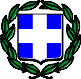 ΥΠΕΥΘΥΝΗ ΔΗΛΩΣΗ(άρθρο 8 Ν.1599/1986)(ΥΠΕΧΕΙ ΘΕΣΗ ΚΑΙ ΩΣ ΚΑΤΑΣΤΑΣΗ ΑΤΟΜΙΚΩΝ ΣΤΟΙΧΕΙΩΝ)Η ακρίβεια των στοιχείων που υποβάλλονται με αυτή τη δήλωση μπορεί να ελεγχθεί με βάση το αρχείο άλλων υπηρεσιών (άρθρο 8 παρ. 4 Ν. 1599/1986)Με ατομική μου ευθύνη και γνωρίζοντας τις κυρώσεις, που προβλέπονται από της διατάξεις της παρ. 6 του άρθρου 22 του Ν. 1599/1986, δηλώνω ότι:δεν έχει ασκηθεί εις βάρος μου ποινική δίωξη και δεν έχω καταδικαστεί για οποιοδήποτε έγκλημα κατά της γενετήσιας ελευθερίας ή για οποιοδήποτε έγκλημα οικονομικής εκμετάλλευσης της γενετήσιας ζωής (παρ. 1, άρθ. 41, «Πειθαρχικό Δίκαιο εκπαιδευτικών δημοσίων σχολείων», Ν.4301 (ΦΕΚ Α' 223/7-10-2014)).δεν εμπίπτω στα κωλύματα του άρθρου 8,1 «Ποινική καταδίκη, στερητική ή επικουρική δικαστική συμπαράσταση», Ν. 3528/2007 (ΦΕΚ 26 A’/9-2-2007).δεν ασκώ εμπορία κατ’ επάγγελμα.Ημερομηνία: …../ ……./ 	20…(Υπογραφή)1 άρθ. 8, «Ποινική καταδίκη, στερητική ή επικουρική δικαστική συμπαράσταση», Ν. 3528/2007 (ΦΕΚ 26 A’/9-2-2007) Δεν διορίζονται υπάλληλοι:α) Όσοι καταδικάσθηκαν για κακούργημα και σε οποιαδήποτε ποινή για κλοπή, υπεξαίρεση (κοινή και στην υπηρεσία), απάτη, εκβίαση, πλαστογραφία, απιστία δικηγόρου, δωροδοκία, καταπίεση, απιστία περί την υπηρεσία, παράβαση καθήκοντος, καθ΄ υποτροπή συκοφαντική δυσφήμηση, καθώς και για οποιοδήποτε έγκλημα κατά της γενετήσιας ελευθερίας ή έγκλημα οικονομικής εκμετάλλευσης της γενετήσιας ζωής.β) Οι υπόδικοι που έχουν παραπεμφθεί με τελεσίδικο βούλευμα για κακούργημα ή για πλημμέλημα της περίπτωσης α΄, έστω και αν το αδίκημα έχει παραγραφεί.γ) Όσοι, λόγω καταδίκης, έχουν στερηθεί τα πολιτικά τους δικαιώματα και για όσο χρόνο διαρκεί η στέρηση αυτή.δ) Όσοι τελούν υπό στερητική δικαστική συμπαράσταση (πλήρη ή μερική), υπό επικουρική δικαστική συμπαράσταση (πλήρη ή μερική) και υπό τις δύο αυτές καταστάσεις.ΠΡΟΣ:ΔΙΕΥΘΥΝΣΗ ΔΕΥΤΕΡΟΒΑΘΜΙΑΣ ΕΚΠΑΙΔΕΥΣΗΣ ΔΥΤΙΚΗΣ ΘΕΣΣΑΛΟΝΙΚΗΣΔΙΕΥΘΥΝΣΗ ΔΕΥΤΕΡΟΒΑΘΜΙΑΣ ΕΚΠΑΙΔΕΥΣΗΣ ΔΥΤΙΚΗΣ ΘΕΣΣΑΛΟΝΙΚΗΣΔΙΕΥΘΥΝΣΗ ΔΕΥΤΕΡΟΒΑΘΜΙΑΣ ΕΚΠΑΙΔΕΥΣΗΣ ΔΥΤΙΚΗΣ ΘΕΣΣΑΛΟΝΙΚΗΣΔΙΕΥΘΥΝΣΗ ΔΕΥΤΕΡΟΒΑΘΜΙΑΣ ΕΚΠΑΙΔΕΥΣΗΣ ΔΥΤΙΚΗΣ ΘΕΣΣΑΛΟΝΙΚΗΣΔΙΕΥΘΥΝΣΗ ΔΕΥΤΕΡΟΒΑΘΜΙΑΣ ΕΚΠΑΙΔΕΥΣΗΣ ΔΥΤΙΚΗΣ ΘΕΣΣΑΛΟΝΙΚΗΣΔΙΕΥΘΥΝΣΗ ΔΕΥΤΕΡΟΒΑΘΜΙΑΣ ΕΚΠΑΙΔΕΥΣΗΣ ΔΥΤΙΚΗΣ ΘΕΣΣΑΛΟΝΙΚΗΣΔΙΕΥΘΥΝΣΗ ΔΕΥΤΕΡΟΒΑΘΜΙΑΣ ΕΚΠΑΙΔΕΥΣΗΣ ΔΥΤΙΚΗΣ ΘΕΣΣΑΛΟΝΙΚΗΣΔΙΕΥΘΥΝΣΗ ΔΕΥΤΕΡΟΒΑΘΜΙΑΣ ΕΚΠΑΙΔΕΥΣΗΣ ΔΥΤΙΚΗΣ ΘΕΣΣΑΛΟΝΙΚΗΣΔΙΕΥΘΥΝΣΗ ΔΕΥΤΕΡΟΒΑΘΜΙΑΣ ΕΚΠΑΙΔΕΥΣΗΣ ΔΥΤΙΚΗΣ ΘΕΣΣΑΛΟΝΙΚΗΣΔΙΕΥΘΥΝΣΗ ΔΕΥΤΕΡΟΒΑΘΜΙΑΣ ΕΚΠΑΙΔΕΥΣΗΣ ΔΥΤΙΚΗΣ ΘΕΣΣΑΛΟΝΙΚΗΣΔΙΕΥΘΥΝΣΗ ΔΕΥΤΕΡΟΒΑΘΜΙΑΣ ΕΚΠΑΙΔΕΥΣΗΣ ΔΥΤΙΚΗΣ ΘΕΣΣΑΛΟΝΙΚΗΣΔΙΕΥΘΥΝΣΗ ΔΕΥΤΕΡΟΒΑΘΜΙΑΣ ΕΚΠΑΙΔΕΥΣΗΣ ΔΥΤΙΚΗΣ ΘΕΣΣΑΛΟΝΙΚΗΣΔΙΕΥΘΥΝΣΗ ΔΕΥΤΕΡΟΒΑΘΜΙΑΣ ΕΚΠΑΙΔΕΥΣΗΣ ΔΥΤΙΚΗΣ ΘΕΣΣΑΛΟΝΙΚΗΣΟ – Η Όνομα:Επώνυμο:Επώνυμο:Όνομα και Επώνυμο Πατέρα:Όνομα και Επώνυμο Πατέρα:Όνομα και Επώνυμο Πατέρα:Όνομα και Επώνυμο Πατέρα:Όνομα και Επώνυμο Μητέρας:Όνομα και Επώνυμο Μητέρας:Όνομα και Επώνυμο Μητέρας:Όνομα και Επώνυμο Μητέρας:Ημερομηνία γέννησης:Ημερομηνία γέννησης:Ημερομηνία γέννησης:Ημερομηνία γέννησης:Τόπος Γέννησης:Τόπος Γέννησης:Τόπος Γέννησης:Τόπος Γέννησης:Αριθμός Δελτίου Ταυτότητας:Αριθμός Δελτίου Ταυτότητας:Αριθμός Δελτίου Ταυτότητας:Αριθμός Δελτίου Ταυτότητας:Τηλ:Τόπος Κατοικίας:Τόπος Κατοικίας:Οδός:Αριθ:ΤΚ:Αρ. Τηλεομοιοτύπου (Fax):Αρ. Τηλεομοιοτύπου (Fax):Αρ. Τηλεομοιοτύπου (Fax):Δ/νση Ηλεκτρ.Ταχυδρομείου (Εmail):Δ/νση Ηλεκτρ.Ταχυδρομείου (Εmail):